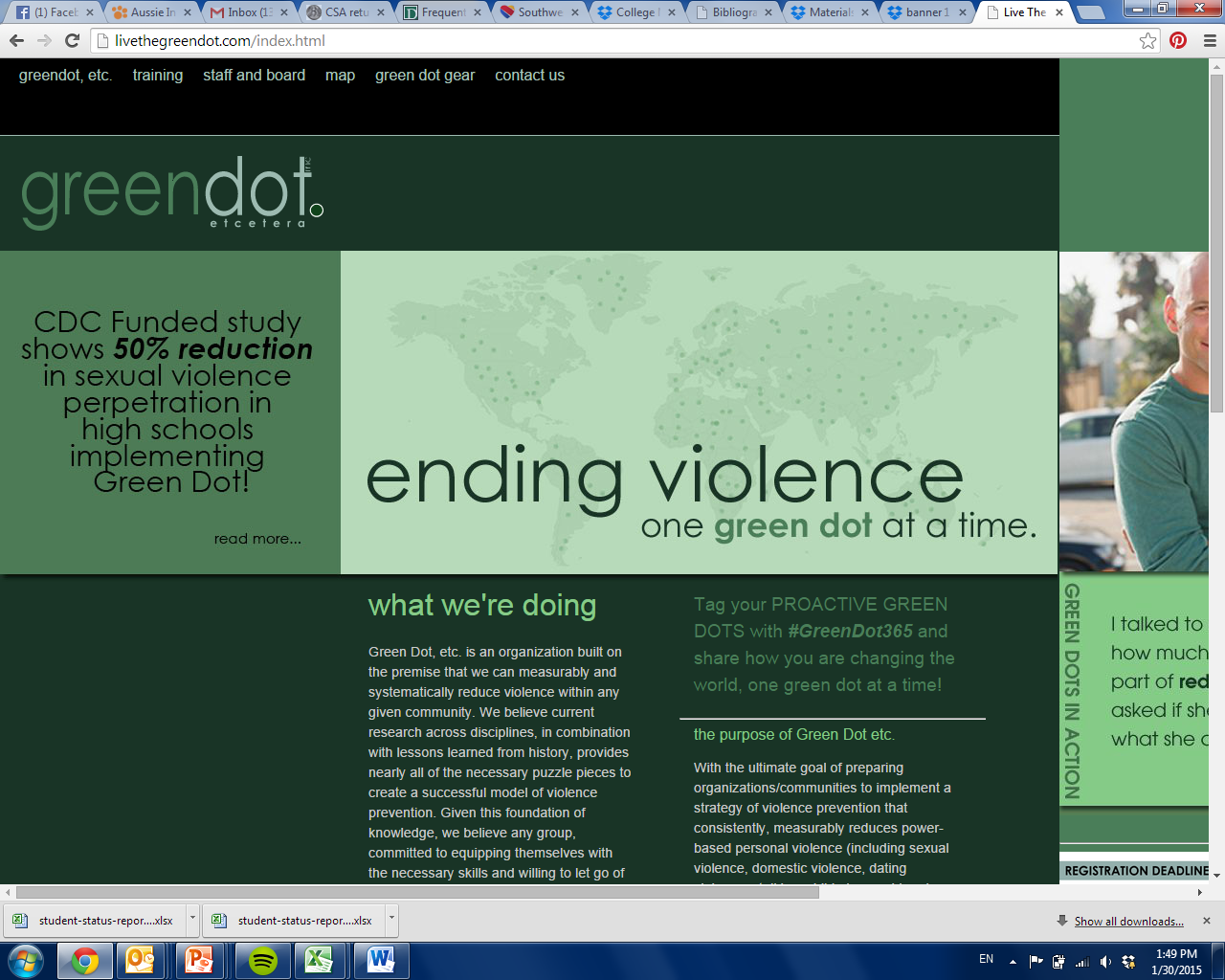 Bystander Literature:Berkowitz, A.D. (2002) Fostering men’s responsibility for preventing sexual assault. in P.A. Schewe (Ed), Preventing violence in relationships: Interventions across the life span (3rd Edition). Washington, DC: American Psychological Association (Chapter 7, pp. 163-196).Katz, J. (1995). Reconstructing masculinity in the locker room: Mentors in Violence Prevention. Harvard Educational Review, 65, 163-174.Katz, J. (1994, 2000). Mentors in Violence Prevention Playbook.Kilmartin, C. & Berkowitz, A. (2001). Sexual assault in context: Teaching college men about gender. NJ: Lawrence Erlbaum. Banyard, V.L., Plante, E.G., Moynihan, M.M. (2004). Bystander Education Bringing a Broader Community Perspective to Sexual Violence Rrevention. Journal of Community, 32, 61-79.Moynihan, M. M., Banyard, V. L., & Plante, Elizabethe G. (in-press). Preventing dating violence: A university example of community approaches. In Kendall-Tackett, K. and Giacomoni, S. (Eds.) Intimate Partner Violence. Kingston, NJ: Civic Research Institute.Moynihan, M. M., & Banyard, V. L. (in press). Community responsibility for preventing sexual violence: A pilot with two university constituencies. Special thematic issue of Journal of Prevention and Intervention in the Community.Banyard, V. L. (in press). Measurement and correlates of prosocial bystander behavior: The case of interpersonal violence. Violence and Victims.Banyard, V. L., Moynihan, M. M., & Plante, E. G. (2007). Sexual violence prevention through bystander education: An experimental evaluation. Journal of Community Psychology, 35, 463-481.Banyard, V. L., Plante, E., & Moynihan, M. M. (2004). Bystander education: Bringing a broader community perspective to sexual violence prevention. Journal of Community Psychology, 32, 61-79.Diffusion of Innovation LiteratureKelly, J.A. (2004). Popular opinion leaders and HIV prevention peer education: Resolving discrepant findings, and implications for the development of effective community programmes. AIDS Care, 16, 139-150.Kelly, J.S., Murphy, D.A., Sikkema, K.J., McAuliffe, T.L., Roffman, R.A., Kalichman, S.C. (1997). Randomized, Controlled, Community-level HIV- Prevention Intervention for Sexual-Risk Behaviors among Homosexual men in US cities. The Lanret, 350, 1500-1505Sikkema, K.J., Kelly, J.A., Winett, R.A., Solmon, L.J., Cargill, V.A., Roffman, R.A., McAnliffe, T.L., Hechman, T.G., Anderson, E.A., Wagstaff, D.A., Norman, A.D., Perry, M.J., Crumble, D.A., Mercer, M.S. (2000). Outcomes of a Randomized Community-Level HIV Prevention Intervention for Women Living in 18 Low Income Housing Developments. American Journal of Public Health, 90(1), 57-63.Rogers, E. M. (1962). Diffusion of Innovations. Valente, T. V. & Davis, R. L. (November 1999). Accelerating the Diffusion of Innovations Using Opinion Leaders. 55-67.Perpetrator LiteratureKoss, M.P., Leonard, K.E., Beezley, D.A., Oros, C.J. (1985). Nonstranger Sexual Aggression: A Discriminant Analysis of the Psychological Characteristics of Undetected Offenders. Sex Roles,12, 9-10.Lisak, D. & Miller, P. M. (2002). Recent Rape and Multiple Offending Among Undetected Rapists. Violence and Victims, 17(1), 73-84. Lisak, D., Roth, S. (1988). Motivational Factors in Nonincarcerated Sexually Aggressive Men. Journal of Personality and Social Psychology, 55(5), 795-802.Rapaport, K. & Burkhart, B. R. (1984). Personality and Attitudinal Characteristics of Sexually Coercive College Males. Journal of Abnormal Psychology, 2(2), 216-221.